Грамота за 2 место по программе «Малый приз» в соревнованиях по выездке	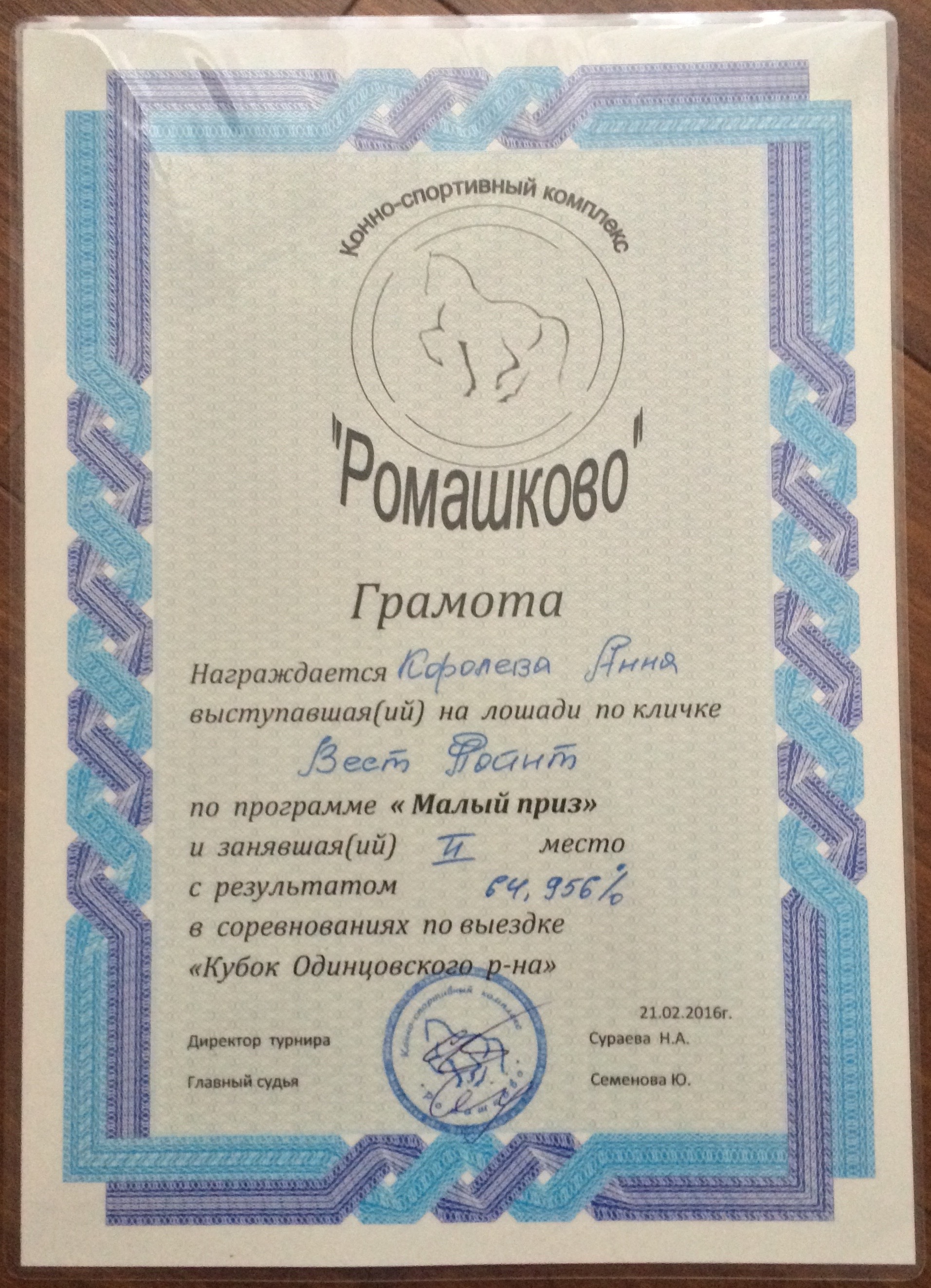 